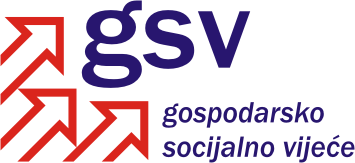 Povjerenstvo za politiku plaća, porezni sustav i životni standardSukladno članku 39. Poslovnika o radu Gospodarsko-socijalnog vijeća i njegovih radnih tijela, a u vezi članka 30. Poslovnika Povjerenstvo za politiku plaća, porezni sustav i životni standard na 1. konstituirajućoj sjednici održanoj 12. lipnja 2012. godine razmatralo je Konačni prijedlog zakona o izmjenama i dopunama Općeg poreznog zakona.Na osnovi rasprave i izjašnjavanja pojedinih članova Povjerenstva utvrđeno je sljedećeMIŠLJENJEVlada Republike Hrvatske primila je na znanje primjedbe i sugestije socijalnih partnera na Konačni prijedlog o izmjenama i dopunama Općeg poreznog zakona, te će se Ministarstvo financija i Porezna uprava očitovati na iste.Članovi Povjerenstva za politiku plaća, porezni sustav i životni standard predložili su Vladi RH da u isto u svojstvu člana imenuje predstavnika Ministarstva pravosuđa.PredsjednikGospodarsko-socijalnog vijećaKrešimir Sever v.r.